Средства для расчесывания волос

Задание:Законспектировать Срок сдачи 10.11.21 Фото конспектов отправить в личные сообщения вк.Какой спрей для расчесывания волос лучше купитьВыбор спрея зависит от типа волос, их состояния, времени года и проблем, которые необходимо попутно решить. Летом востребованы средства, имеющие в составе компоненты для защиты от УФ-излучения. Для тонких волос необходимы максимально легкие спреи, которые не утяжелят их и не придадут прическе неопрятный вид.В основе большинства таких аэрозолей лежат силиконы, которые создают тонкую пленку, облегчающую расчесывание, придают блеск и гладкость локонам, удерживают влагу внутри стержня волоса и защищают его от внешних воздействий. Спреи на основе масел относятся к более тяжелому уходу и не рекомендованы обладательницам тонких волос. Однако соединение масел с силиконами зачастую дает комфортное для ежедневного ухода сочетание.Экстракты растений в составе спреев ухаживают и смягчают, а также ускоряют рост шевелюры. Витамины тоже должны присутствовать в составе – они питают волосы и кожу.Качественные спреи, особенно детские, не должны содержать сульфаты или парабены, которые накапливаются в организме при регулярном применении средства. Что же касается пептидов, аргинина и прочих популярных добавок, то они практически не действуют на волос снаружи и являются по большей части рекламным трюком.

Лучшие увлажняющие спреи для расчесывания волосУвлажняющие средства для волос универсальны. Они напитывают влагой локоны, обеспечивают мягкость, шелковистость и ухоженный вид прическе. Такие спреи актуальны в любое время года и подходят для всех типов волос. Главное, чтобы в их составе не было спиртов или слишком тяжелых масел.Estel Beauty Hair Lab Aurum – хорош для лета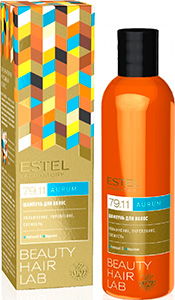 Estel Beauty Hair Lab Aurum – минеральный несмываемый продукт для легкого расчесывания локонов. В основе средства – смесь силиконов, которые отвечают за разглаживание и защиту волосков от внешних факторов. Они дополнены маслом камелии для улучшения структуры, придания блеска и мягкости шевелюре. Также в составе есть добавки для защиты от УФ-излучения.За счет легкой текстуры спрей не утяжеляет локоны и подходит обладательницам тонких волос. Легкий цитрусовый аромат приятен и надолго остается на прядках. Продается средство в прозрачных пластиковых флаконах по 100 мл с удобным мелкодисперсионным распылителем. Небольшой объем позволяет брать Estel Aurum с собой в дорогу.Плюсы:удобный флакон;подходит для всех типов волос;хорошо разглаживает пряди;защищает от солнца;создает защитную силиконовую пленку;придает локонам блеск и приятный аромат.Минусы:может вызвать аллергию;неэкономичен.Покупательницы отмечают, что Estel Aurum можно использовать как укладочное средство. Эффект легких пляжных волн создается буквально за пару минут.
Лучшие питательные спреи для расчесывания волосПитательные спреи богаты маслами, витаминами и растительными экстрактами. Эти средства особенно рекомендованы в зимне-весенний период, когда в рационе не хватает питательных элементов, и локоны выглядят «неживыми».Estel Professional Curex Therapy – двухфазный спрей-уход для волос
Estel Curex Therapy – профессиональный спрей-уход для питания и облегчения расчесывания волос. Двухфазная формула их уплотняет, придает гладкость, запечатывает чешуйки. Активными компонентами выступают масло авокадо и кератин, которые питают шевелюру, придают ей блеск и шелковистость. При регулярном применении локоны перестают пушиться и электризоваться.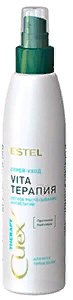 Средство подходит для любых волос, включая тонкие. Легкая текстура не утяжеляет и не ускоряет загрязнение. Для нанесения на пряди средней длины нужно сделать 10-15 нажатий, на большие колтуны уйдет еще больше спрея.Плюсы:питает и уплотняет структуру волосяного стержня;придает гладкость;подходит для тонких волос;помогает распутать пряди.Минусы:содержит парабены;большой расход.

Лучшие спреи для придания объема волосамСредства для расчесывания с сохранением объема созданы для волос с тонким стержнем. Они деликатно ухаживают, уплотняют их структуру, приподнимают, но не утяжеляют пряди.L'Oreal Professionnel Volumetry – для прикорневого объема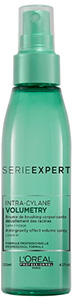 L'Oreal Professionnel Volumetry – спрей для расчесывания и придания объема тонким волосам у корней. Женщины в отзывах пишут, что локоны после его нанесения становятся более мягкими и послушными, легко укладываются, долго не теряют пышности. Сладкий цитрусовый аромат ненавязчив и приятен. Продается средство в прозрачных флаконах по 125 мл. Этого объема при ежедневном использовании хватает на несколько месяцев.Фирменная технология Intra-Cylane восстанавливает поврежденные волосы без утяжеления. Салициловая кислота очищает кожу головы, имеет антисептический и противовоспалительный эффект. Система Mineral CA придает спрею свойство легкой фиксации без утяжеления или склеивания.Плюсы:подходит для тонких волос;экономичный расход;придает прикорневой объем;приятный аромат;облегчает расчесывание.Минусы:продается только в специализированный магазинах для профессионалов;дорогой – 1000 рублей за флакон.
